Об участие в государственной программе «Комплексное развитие сельских территорий», с целью ремонта автомобильных дорог общего пользования местного значения в с. Малый Толкай          В соответствии с Градостроительным кодексом Российской Федерации, Федеральным законом от 06.10.2003 № 131-ФЗ «Об общих принципах организации местного самоуправления в Российской Федерации, руководствуясь Уставом сельского поселения Малый Толкай муниципального района Похвистневский Самарской области, Собрание представителей сельского поселения Малый Толкай муниципального района Похвистневский Самарской области РЕШИЛО:        1. Принять участие в государственной программе «Комплексное развитие сельских территорий» в 2022 году по направлению:1.1. Ремонтно-восстановительные работы улично-дорожной сети по ул. Ленина поселка Передовка сельского поселения Малый Толкай от дома № 27 до дома № 1, протяженностью 600 м, шириной 4,5 м. Стоимость проекта 2857,14286 тыс. руб., средства Федерального бюджета 1300,0000 тыс. руб., средства бюджета субъекта Российской Федерации 700,0000 тыс. руб., средства местного бюджета 828,57143 тыс. руб., средства внебюджетных источников 28,57143 тыс. руб.1.2. Организация освещения территории, включая архитектурную подсветку зданий, строений, сооружений, в том числе с использованием энергосберегающих технологий в с.Малый Толкай сельского поселения Малый Толкай  муниципального района Похвистневский Самарской области. Наименование элементов благоустройства - 150 светильников. Стоимость проекта 2857,14286 тыс. руб., средства Федерального бюджета 1300,0000 тыс. руб., средства бюджета субъекта Российской Федерации 700,0000 тыс. руб., средства местного бюджета 828,57143 тыс. руб., средства внебюджетных источников 28,57143 тыс. руб.1.3. Организация оформления фасада здания администрации с.п.Малый Толкай, расположенного по адресу: Самарская область, Похвистневский район, с.Малый Толкай, ул.Молодежная, д.2. Наименование элементов благоустройства – отремонтированный фасад. Стоимость проекта 2857,14286 тыс. руб., средства Федерального бюджета 1300,0000 тыс. руб., средства бюджета субъекта Российской Федерации 700,0000 тыс. руб., средства местного бюджета 828,57143 тыс. руб., средства внебюджетных источников 28,57143 тыс. руб.        2. Опубликовать настоящее Решение в газете «Вестник  поселения Малый Толкай».        3. Настоящее Решение вступает в силу со дня принятия.Председатель собранияпредставителей поселения                                                                 Н.Н. ЛьвовГлава поселения                                                                                  И.Т. Дерюжова В соответствии со статьей 33 Градостроительного кодекса Российской Федерации, Федеральным законом от 06.10.2003 № 131-ФЗ «Об общих принципах организации местного самоуправления в Российской Федерации», руководствуясь Уставом сельского поселения Малый Толкай муниципального района Похвистневский Самарской области ПОСТАНОВЛЯЕТ:	1. Подготовить проект изменений в Правила землепользования и застройки сельского поселения Малый Толкай муниципального района Похвистневский Самарской области, утвержденные решением Собрания представителей сельского поселения Малый Толкай муниципального района Похвистневский Самарской области от 19.12.2013 № 86   (с изменениями и дополнениями принятыми Решениями Собрания представителей сельского поселения Малый Толкай муниципального района Похвистневский Самарской области  от 19.12. 2013 г. № 86, от 28.12.2015 г. № 16, от  26.01.2017 г. №55, от  21.12.2017 г. №73, от 07.12.2018 г. № 106, от 06.06.2019 г. № 121, от 10.11.2020 г. №9а), в части: - внесения изменений в карту градостроительного зонирования и градостроительные регламенты правил землепользования и застройки поселения (далее также – ПЗЗ поселения) в целях обеспечения соответствия границ территориальных зон требованиям градостроительного, земельного законодательства, Федерального закона от 13.07.2015 № 218-ФЗ «О государственной регистрации недвижимости» (далее также - Федеральный закон № 218-ФЗ) с целью последующего внесение сведений о границах территориальных зон поселения в Единый государственный реестр недвижимости Российской Федерации (далее также - ЕГРН); - утверждение обязательного приложения к ПЗЗ поселения в соответствии с частью 6.1 статьи 30 Градостроительного кодекса Российской Федерации, содержащее  сведения о границах территориальных зон, включающее графическое описание местоположения границ территориальных зон, перечень координат характерных точек этих границ в системе координат, используемой для ведения ЕГРН.2. Установить порядок и сроки проведения работ по подготовке проекта изменений в Правила согласно приложению № 1 к настоящему постановлению.3. Установить порядок направления заинтересованными лицами предложений по подготовке проекта изменений в Правила согласно приложению № 2 к настоящему постановлению.4. Опубликовать настоящее постановление в газете «Вестник поселения Малый Толкай».5. Контроль за исполнением настоящего постановления оставляю за собой.Глава сельского поселения Малый Толкай муниципального района ПохвистневскийСамарской области                                                                                                                             И.Т. ДерюжоваПриложение №1к постановлению Администрации сельского поселения Малый Толкай муниципального района Похвистневский Самарской области от «15»  марта  2021 года № 10Порядок и сроки проведения работ по подготовке проекта изменений в Правила землепользования и застройки сельского поселения Малый Толкай муниципального района Похвистневский Самарской областиПриложение №2к постановлению Администрации сельского поселения Малый Толкай муниципального района Похвистневский Самарской области от «15»  марта  2021 года № 10Порядок направления заинтересованными лицами предложений по подготовке проекта изменений в Правила землепользования и застройки сельского поселения Малый Толкай муниципального района Похвистневский Самарской области  Заинтересованные физические и юридические лица вправе направлять в Комиссию по подготовке проекта правил землепользования и застройки сельского поселения Малый Толкай муниципального района Похвистневский Самарской области  (далее также – Комиссия) предложения по проекту изменений в Правила землепользования и застройки сельского поселения Малый Толкай муниципального района Похвистневский Самарской области, утвержденные Решением Собрания представителей сельского поселения Малый Толкай муниципального района Похвистневский Самарской области  от 19.12.2013 № 86   (с изменениями и дополнениями принятыми Решениями Собрания представителей сельского поселения Малый Толкай муниципального района Похвистневский Самарской области  от 19.12. 2013 г. № 86, от 28.12.2015 г. № 16, от  26.01.2017 г. №55, от  21.12.2017 г. №73, от 07.12.2018 г. № 106, от 06.06.2019 г. № 121, от 10.11.2020 г. №9а), (далее также – проект изменений в Правила).	2. Предложения в письменной форме могут быть представлены лично или направлены почтой по адресу:446468, самарская область Похвистневский район, село Малый Толкай, Молодёжная, 2б. 3. Рассмотрению Комиссией подлежат любые предложения заинтересованных лиц, касающиеся вопросов подготовки проекта изменений в Правила, направленные в течение 10 (десяти) дней со дня опубликования настоящего Постановления.4. Предложения заинтересованных лиц могут содержать любые материалы на бумажных или электронных носителях в объемах, необходимых и достаточных для рассмотрения предложений по существу.5. Полученные материалы возврату не подлежат.6. Комиссия рассматривает поступившие предложения заинтересованных лиц и направляет их в уполномоченный орган Администрации сельского поселения Малый Толкай муниципального района Похвистневский Самарской области. 7. По результатам рассмотрения предложений Комиссия направляет заявителям мотивированный ответ в письменной форме в срок не позднее тридцати дней со дня получения предложения. Приложение №2к постановлению Администрации сельского поселения Малый Толкай 	муниципального района Похвистневский 	Самарской области от «15»  марта  2021 года № 10Порядок направления заинтересованными лицамипредложений по подготовке проекта изменений в Правила землепользования и застройки сельского поселения Малый Толкай муниципального района Похвистневский Самарской областиЗаинтересованные физические и юридические лица вправе направлять в Комиссию по подготовке проекта правил землепользования и застройки сельского поселения Малый Толкай муниципального района Похвистневский Самарской области  (далее также – Комиссия) предложения по проекту изменений в Правила землепользования и застройки сельского поселения Малый Толкай муниципального района Похвистневский Самарской области, утвержденные Решением Собрания представителей сельского поселения Малый Толкай муниципального района Похвистневский Самарской области  от 19.12.2013 № 86   (с изменениями и дополнениями принятыми Решениями Собрания представителей сельского поселения Малый Толкай муниципального района Похвистневский Самарской области  от 19.12. 2013 г. № 86, от 28.12.2015 г. № 16, от  26.01.2017 г. №55, от  21.12.2017 г. №73, от 07.12.2018 г. № 106, от 06.06.2019 г. № 121, от 10.11.2020 г. №9а), (далее также – проект изменений в Правила).	2. Предложения в письменной форме могут быть представлены лично или направлены почтой по адресу:446468, самарская область Похвистневский район, село Малый Толкай, Молодёжная, 2б. 3. Рассмотрению Комиссией подлежат любые предложения заинтересованных лиц, касающиеся вопросов подготовки проекта изменений в Правила, направленные в течение 10 (десяти) дней со дня опубликования настоящего Постановления.4. Предложения заинтересованных лиц могут содержать любые материалы на бумажных или электронных носителях в объемах, необходимых и достаточных для рассмотрения предложений по существу.5. Полученные материалы возврату не подлежат.6. Комиссия рассматривает поступившие предложения заинтересованных лиц и направляет их в уполномоченный орган Администрации сельского поселения Малый Толкай муниципального района Похвистневский Самарской области. 7. По результатам рассмотрения предложений Комиссия направляет заявителям мотивированный ответ в письменной форме в срок не позднее тридцати дней со дня получения предложения. **********************************************************************************	В очередной раз человеческий фактор – причина пожара!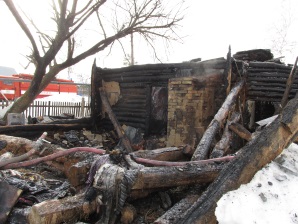 04 марта в 04 часа 05 минут на пункт связи пожарно-спасательной части №102 пожарно-спасательного отряда №35 (ПСЧ №102 ПСО №35) государственного казенного учреждения Самарской области «Центр по делам гражданской обороны, пожарной безопасности и чрезвычайным ситуациям» м.р.Похвистневский поступило сообщение о том, что в селе Чекалинка, на улице Чекмасова, 46 горит жилой дом. Согласно расписания выезда, к месту пожара были направлены два пожарных расчета ПСЧ №155 с.Большой Толкай и ПСЧ №102 г. Похвистнево в количестве 6 человек личного состава на двух пожарных автоцистернах (АЦ-40), так же к месту были вызваны службы жизнеобеспечения. Проведя разведку, начальник караула сообщил, что горит частный, деревянный дом размерами 5х8 метров по всей площади, из оконных проемов идет густой черный дым и видны языки пламени, произошло полное обрушение кровли и частично потолочного перекрытия, дом не газифицирован, электричество имеется. Проникнуть внутрь дома не предоставляется возможным, по причине угрозы открытого горения внутри комнат. На тушение было подано 2 ствола «Б», работало одно звено газодымозащитной службы. В 05 часов 05 минуты открытое горение было ликвидировано, после чего при разборке обрушившихся конструкций в 07 часов 22 минуты в спальной комнате было обнаружено тело мужчины 1976 г.р., проживавшего в данном доме. В 09 часов 23 минуты пожар был полностью потушен. Причина пожара устанавливается.С наступлением зимнего периода во много раз возрастает вероятность возникновения пожаров, так как увеличивается количество электронагревательных приборов, включенных в сеть, что приводит к перегрузкам электросети, возникают пробои изоляции и короткие замыкания. Поэтому каждый домовладелец должен проверить исправность электропроводки, розеток, выключателей в жилье и надворных постройках.Кроме того, следует обратить внимание на выполнение требований пожарной безопасности при устройстве и эксплуатации печей, проверить их исправность, своевременно и оперативно заделывать появившиеся трещины в печи и дымоходе. Не реже одного раза в три месяца проводить очистку дымоходов печей от сажи. А также необходимо помнить, что печи и другие отопительные приборы должны иметь противопожарные разделки (отступки) от горючих конструкций, предтопочный лист размером 0,5 х 0,7 м на деревянном полу или полу из других горючих материалов. Вблизи печей и непосредственно на их поверхности запрещено хранить горючие материалы.Уважаемые жители! Пожарно-спасательный отряд №35 противопожарной службы Самарской области призывает Вас соблюдать правила пожарной безопасности!Берегите себя и жизнь своих близких! Помните! Маленькая неосторожность может привести к большой беде.В случае обнаружения пожара звоните по телефону «01», «101» или по единому номеру вызова экстренных оперативных служб «112».Автор статьи: инструктор противопожарной профилактики ПСО №35 Наталия Кожевникова.******************************************************************************************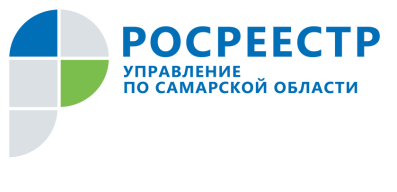 ПРЕСС-РЕЛИЗ16 марта 2021В Самарской области ипотека «подросла» Управление Росреестра по Самарской области в 2020 году зарегистрировало на 35% больше договоров ипотеки, чем в 2019 году. При этом в начале прошлого года количество заявлений о регистрации ипотеки снизилось. Но после того как заработали программы льготной ипотеки под 6,5% и сельской ипотеки активность заявителей значительно выросла. Анализ развития ипотеки в Самарском регионе демонстрирует ее непрерывный и ежегодный рост. Однако прошлый год мог быть совсем другим, ведь начался он со спада в жилищном и предпринимательском кредитовании. Ситуация выправилась, когда заработали программы ипотечного кредитования с господдержкой. - Руководитель Росреестра поручил сопровождать каждую ипотечную сделку, которая оформляется по программам господдержки. Это необходимо, чтобы новая услуга была под постоянным контролем, и, если возникнут вопросы, мы их сразу увидели и решили. Срок регистрации ипотеки составляет не более пяти рабочих дней, - рассказала заместитель руководителя Управления Росреестра по Самарской области Татьяна Титова. Она также отметила, что по сравнению с 2019 годом в 2020 году на 44% выросло количество поданных документов на регистрацию ипотеки в электронном виде. Доля электронной регистрации ипотеки входит в число показателей реализации национального проекта «Жилье и городская среда». Нацпроектом предусмотрено, что в 2021 году в электронном виде должно быть зарегистрировано 20% от общего количества ипотечных сделок. В Самарской области этот показатель уже в 2020 году составил 25%.Валерий Фомичев, председатель Общественного совета при Управлении Росреестра по Самарской области, президент Торгово-промышленной палаты Самарской области:- Востребованность электронных услуг Росреестра выросла в том числе и из-за пандемиии. Электронные сервисы были доступны и ранее, однако многие банки по-старинке сдавали документы в бумажном виде. Ограничительные меры подтолкнули сделать шаг в сторону электронного взаимодействия. И если раньше через интернет документы на регистрацию ипотеки подавал в основном Сбербанк, то в 2020 году к электронным сервисам были подключены такие крупные банки как Дом РФ, Банк ВТБ, Совкомбанк, Тинькоффбанк. Это позволило справиться с негативными последствиями на рынке кредитования, а также повысить доступность получения государственных услуг, оказываемых Росреестром.Контакты для СМИ:Ольга Никитина, помощник руководителя Управления Росреестра(846) 33-22-555, 8 927 690 73 51, pr.samara@mail.ru                           ******************************************************************************************
ПРЕСС-РЕЛИЗ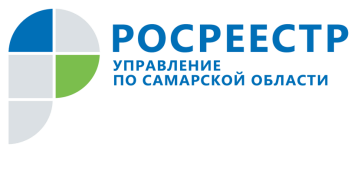 16 марта 2021Специалисты и студенты Самарской области могут принять участие в первом геодезическом диктанте Росреестр совместно с Московским государственным университетом геодезии и картографии (МИИГАиК) 20 марта 2021 года проведёт первый открытый геодезический диктант, приуроченный ко Дню работников геодезии и картографии.Партнёрами проекта стали Сибирский государственный университет геосистем и технологий (СГУГиТ) в Новосибирске и Нижегородский государственный архитектурно-строительный университет (ННГАСУ), площадки которых также будут задействованы для проведения диктанта.К участию в диктанте приглашаются студенты вузов или колледжей, в программу обучения которых входит предмет «Геодезия», а также специалисты организаций геодезической отрасли, которым интересно проверить свои знания по общей геодезии.Всего в диктант вошло 30 вопросов, на которые предложено 4 вида ответов.Мероприятие состоится как в очном формате, так и в дистанционном. Очная часть пройдет 20 марта в 12:00 мск в конференц-зале МИИГАиК, а также СГУГиТ и ННГАСУ. Ведущие будут зачитывать вопросы, ответы на которые нужно будет выбрать и вписать в соответствующие бланки. При дистанционном формате участники будут смотреть трансляцию диктанта на YouTube-канале МИИГАиКа и отвечать на вопросы в специальных онлайн-формах.Перед участниками диктанта и онлайн-зрителями в форме открытого диалога выступят эксперты из разных областей геодезии: изыскатели, инженеры-геодезисты, кадастровые инженеры и землеустроители, картографы. Участники мероприятия смогут задать все интересующие вопросы о тонкостях работы, секретах мастерства, современном состоянии отрасли, её перспективах и больше узнать о своих будущих профессиях.Итоги диктанта будут подведены в этот же день. Каждый участник получит именной сертификат о прохождении Открытого геодезического диктанта.Зарегистрироваться и выбрать форму участия в диктанте можно на специальном сайте проекта: http://diktant.miigaik.ru/. Тем, кто выбрал онлайн-формат, придут ссылки на форму ответов и на трансляцию на YouTube-канале МИИГАиКа.Справочно:В марте 1720 года император Петр I подписал указ, положивший начало картографической съемке в России. 15 марта 1919 года Советом Народных Комисаров РСФСР был подписан Декрет «Об учреждении Высшего геодезического управления» при Научно-техническом отделе Высшего совета народного хозяйства РСФСР.Сейчас преемником Высшего геодезического управления является Росреестр, который успешно продолжает выполнять задачи, связанные с организацией и проведением землеустроительных, кадастровых и геодезических работ.Указом Президента Российской Федерации №1867 от 11 ноября 2000 года был установлен праздник - День работников геодезии и картографии, который отмечается в России во второе воскресенье марта.******************************************************************************************Памятка для населения в период паводкаУважаемые жители города Похвистнево!Ваше жилье находится в районе возможного подтопления во время весеннего паводка. Во избежание причинения Вам, Вашей семье и Вашему имуществу материального ущерба, предлагаем:1. Срочно провести возле своих домов работы по водоотведению.2. Заблаговременно поднять из подтопляемых погребов продовольственные запасы и другое имущество.3. Подготовить заранее на случай экстренной эвакуации теплые вещи, документы, ценные вещи, медикаменты и суточный запас продуктов питания4. При обострении ситуации – увести с подворья живность в безопасное место, а Вам и Вашей семье закрыть дом (квартиру) и эвакуироваться в безопасное место. В случае отказа от эвакуации, ответственность за последствия лежит на Вас.Телефон службы спасения «01», «112».ВНИМАНИЕ!Гарантию полного возмещения ущерба, нанесенного паводком, может дать только страхование жилья и имущества.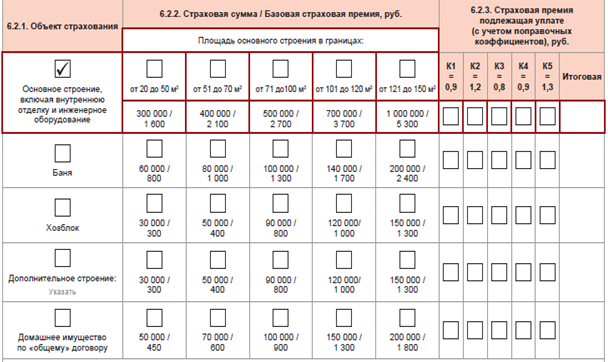 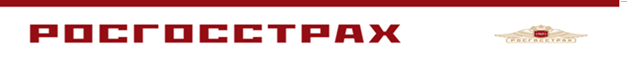 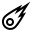 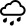 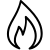 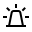 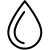 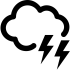 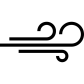 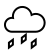 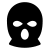 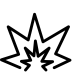 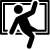 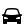 Ваш консультант Светлана, +79277685958, 2-13-10Наш офис находится по адресу – г.Похвистнево, ул.Революционная, 183аПолучив предупреждение об угрозе наводнения (затопления), сообщите об этом вашим близким, соседям, окажите помощь престарелым и больным.В информации будет сообщено о времени и границах затопления, рекомендации жителям о целесообразном поведении и порядке эвакуации.Перед эвакуацией для сохранения своего дома следует:- отключить воду, газ, электричество;- погасить огонь в печах;- перенести на верхние этажи (чердаки) зданий ценные вещи и имущество;- закрыть окна и двери, при необходимости забить окна и двери первых этажей досками или фанерой.При получении сигнала о начале эвакуации необходимо быстро собрать и взять с собой:- документы (в герметичной упаковке), ценности, лекарства;- комплект одежды и обуви по сезону;- запас продуктов питания на несколько дней, затем следовать на объявленный эвакуационный пункт для отправки в безопасные районы.Помните! В затопленной местности нельзя употреблять в пищу продукты, соприкасавшиеся с поступившей водой и пить некипячёную воду.Как действовать после наводненияПеред тем, как войти в здание проверьте, не угрожает ли оно обрушением или падением какого-либо предмета. Проветрите здание (для удаления накопившихся газов). Не включайте электроосвещение, не пользуйтесь источниками открытого огня, не зажигайте спичек до полного проветривания помещения и проверки исправности системы газоснабжения. Проверьте исправность электропроводки, трубопроводов газоснабжения, водопровода и канализации. Не пользуйтесь ими до тех пор, пока не убедитесь в их исправности с помощью специалистов. Для просушивания помещений откройте все двери и окна, уберите грязь с пола и стен, откачайте воду из подвалов. Не употребляйте пищевые продукты, которые были в контакте с водой. Организуйте очистку колодцев от нанесенной грязи.********************************************************************************************Пошутил – ответишь по закону!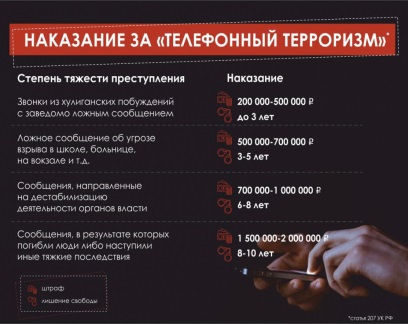 Заведомо ложное сообщение об акте терроризма – преступление против общественной безопасности, заключающееся в заведомо ложном сообщении о готовящихся взрыве, поджоге или иных действиях, создающих опасность гибели людей, причинения значительного имущественного ущерба либо наступления иных общественно опасных последствий (ст.207 УК РФ).Сообщение может быть различным (по телефону, в письменной форме, устно и т.п.), что значения для квалификации не имеет. Мотивы совершения преступления могут быть различными – месть, желание парализовать работу предприятия или учреждения, сорвать занятие в школе и др.Проанализировав, имеющиеся данные установлено, что «пик» заведомо ложного сообщения об акте терроризма приходится в учебное время года, когда в школах, техникумах и ВУЗах начинаются контрольные занятия, зачеты и экзамены. Ложное сообщение всегда влечет за собой дезорганизацию деятельности органов власти и охраны правопорядка, отвлечение сил и средств на проверку ложных сообщений, причинении материального ущерба, вызванного нарушением нормального ритма работы органов государственной власти, предприятий, учреждений, транспорта.Как правило, в ходе таких проверок личность «телефонного хулигана» устанавливается, учреждение возвращается к работе в штатном режиме, а лицо привлекается к ответственности. Уголовным законом за совершение заведомо ложного сообщения об акте терроризма предусмотрена следующая ответственность: По ст. 207 УК РФ – наказывается штрафом в размере от двухсот тысяч до пятисот тысяч рублей или в размере заработной платы или иного дохода осужденного за период от одного года до восемнадцати месяцев, либо ограничением свободы на срок до трех лет, либо принудительными работами на срок от двух до трех лет.Уголовная ответственность за совершение данного преступления наступает с 14 лет. Если правонарушитель не достиг этого возраста, то он будет поставлен на учёт в подразделении полиции по делам несовершеннолетних. Родители таких «шутников» в соответствии со ст. 5.35 КоАП РФ «Неисполнение родителями или иными законными представителями несовершеннолетних обязанностей по содержанию и воспитанию несовершеннолетних» привлекаются к административной ответственности в виде серьёзного штрафа. Кроме того, на основании судебного решения подлежат возмещению все затраты и весь ущерб, причиненный таким сообщением. В случае, если такие действия были совершены несовершеннолетними, то возмещение ущерба возлагается на их родителей или законных представителей.*********************************************************************************************    поселения    Малый  Толкай                                         РАСПРОСТРАНЯЕТСЯ БЕСПЛАТНОГазета основана 14.06.2010 г.    поселения    Малый  Толкай                                         19.03.2021  года№ 7 (315)    поселения    Малый  Толкай                                         ОФИЦИАЛЬНОЕОПУБЛИКОВАНИЕС О Б Р А Н И ЕП  Р Е Д С Т А В И Т Е Л Е ЙСЕЛЬСКОГО ПОСЕЛЕНИЯМалый Толкаймуниципального районаПОХВИСТНЕВСКИЙСАМАРСКОЙ ОБЛАСТИтретьего созываР Е Ш Е Н И Еот 15.03.2021 г.  № 28с. Малый ТолкайРОССИЙСКАЯ ФЕДЕРАЦИЯАДМИНИСТРАЦИЯСЕЛЬСКОГО ПОСЕЛЕНИЯМАЛЫЙ ТОЛКАЙМУНИЦИПАЛЬНОГО РАЙОНАПОХВИСТНЕВСКИЙСАМАРСКОЙ ОБЛАСТИП О С Т А Н О В Л Е Н И Е15.03.2021 года № 10О подготовке проекта  изменений  в Правила землепользования и застройки сельского поселения Малый Толкай муниципального района Похвистневский Самарской области№МероприятияИсполнительСроки проведения работ1.Разработка проекта изменений в Правила землепользования и застройки сельского поселения Малый Толкай муниципального района Похвистневский Самарской области (далее также – проект изменений в правила)Администрация сельского поселения Малый Толкай муниципального района Похвистневский Самарской области (далее – сельского поселения Малый Толкай)До  31.08.20222.Регистрация и рассмотрение предложений заинтересованных лиц по подготовке проекта изменений в правила, подготовка мотивированных ответов о возможности (невозможности) их учета, направление указанных предложений в Администрацию сельского поселения Малый ТолкайКомиссия по подготовке проекта правил землепользования  и застройки сельского поселения Малый Толкай (далее – Комиссия)Не позднее 10 дней со дня представления предложений заинтересованных лиц в Комиссию3.Рассмотрение разработанного проекта изменений в правила, внесение предложений и замечаний по проекту, направление проекта правил в Администрацию сельского поселения Малый ТолкайКомиссияВ срок не позднее 7 дней со дня получения проекта правил4.Проверка проекта изменений в правила на соответствие требованиям пункта 9 статьи 31 ГрК РФ, принятие решения о направлении проекта на публичные слушания или на доработку Администрация сельского поселения Малый ТолкайВ срок не позднее 7 дней со дня получения проекта правил5.Принятие решения о проведении публичных слушанийГлава сельского поселения Малый ТолкайНе позднее 10 дней со дня получения проекта6.Опубликование изменений в правила, решения о проведении публичных слушаний в порядке, установленном для официального опубликования нормативных правовых актов сельского поселения Малый ТолкайГлава сельского поселения Малый ТолкайС учетом периодичности выпуска газеты 7.Проведение публичных слушаний по проекту изменений в правила Комиссия30 дней 10.Доработка проекта изменений в правила с учетом результатов публичных слушаний, направление проекта изменений в правила Главе сельского поселения Малый ТолкайКомиссияНе позднее 10 дней со дня получения проекта о внесении изменений в правила11.Принятие решения о направлении проекта изменений в правила в Собрание представителей сельского поселения Малый Толкай или об отклонении соответствующего проекта и направлении его на доработкуГлава сельского поселения Малый ТолкайВ течение 10 дней со дня предоставления изменений в правила12.Опубликование проекта изменений в правила  после утверждения Собранием представителей сельского поселения Малый Толкай  в порядке, установленном для официального  опубликования нормативных правовых актов сельского поселения Малый ТолкайГлава сельского поселения Малый ТолкайВ течение 10 дней со дня утверждения проекта изменений в правилаУчредители: Администрация сельского поселения Малый Толкай муниципального района Похвистневский Самарской области и Собрание представителей сельского поселения Малый Толкай муниципального района Похвистневский Самарской области.Издатель: Администрация сельского поселения Малый Толкай муниципального района Похвистневский Самарской областиУчредители: Администрация сельского поселения Малый Толкай муниципального района Похвистневский Самарской области и Собрание представителей сельского поселения Малый Толкай муниципального района Похвистневский Самарской области.Издатель: Администрация сельского поселения Малый Толкай муниципального района Похвистневский Самарской областиУчредители: Администрация сельского поселения Малый Толкай муниципального района Похвистневский Самарской области и Собрание представителей сельского поселения Малый Толкай муниципального района Похвистневский Самарской области.Издатель: Администрация сельского поселения Малый Толкай муниципального района Похвистневский Самарской областиАдрес: Самарская область, Похвистневский район, село Малый Толкай, ул. Молодежна,2 тел. 8(846-56) 54-1-40Тираж 100 экз. Подписано в печать Редактор Ефремова Ю.С.